О проведении независимой антикоррупционной  экспертизыпроекта приказа департамента региональной безопасности Брянской области  «О внесении изменений в  типовое положение о закупках товаров, работ, услуг»  С 01.07.2022 года вступают в силу изменения в Федеральный закон от 18.07.2011 года № 223-ФЗ «О закупках товаров, работ, услуг отдельными видами юридических лиц» (далее - Федеральный закон № 223-ФЗ).  Данные изменения внесены Федеральными законами от 16.04.2022 года № 104-ФЗ «О внесении изменений в отдельные законодательные акты Российской Федерации», и от 16.04.2022 года № 109-ФЗ «О внесении изменений в Федеральный закон «О закупках товаров, работ, услуг отдельными видами юридических лиц» и статью 45 Федерального закона «О контрактной системе в сфере закупок товаров, работ, услуг для обеспечения государственных и муниципальных нужд», а также постановлением Правительства Российской Федерации от 16.12.2021 года № 2323 «О внесении изменения в Положение об особенностях участия субъектов малого и среднего предпринимательства в закупках товаров, работ, услуг отдельными видами юридических лиц, годовом объеме таких закупок и порядке расчета указанного объема, утвержденное постановлением Правительства Российской Федерации от 11 декабря 2014 года № 1352».Департаментом региональной безопасности Брянской области подготовлены изменения в типовое Положение департамента региональной безопасности Брянской области с учетом вступающих в силу изменений.         В целях обеспечения возможности проведения независимой  антикоррупционной экспертизы проект  приказа  департамента региональной безопасности  Брянской области   О внесении изменений в  типовое положение о закупках товаров, работ, услуг» подлежит размещению в сети Интернет.          Заключения по итогам проведения независимой антикоррупционной экспертизы могут быть направлены в Департамент региональной безопасности Брянской области по электронным адресам: mail@depbez.ru,  drblex@yandex.ru или почтовому адресу: 241050, г. Брянск, улица Фокина 31 офис 201,  в течение 5 рабочих дней со дня размещения проекта приказа в сети Интернет. 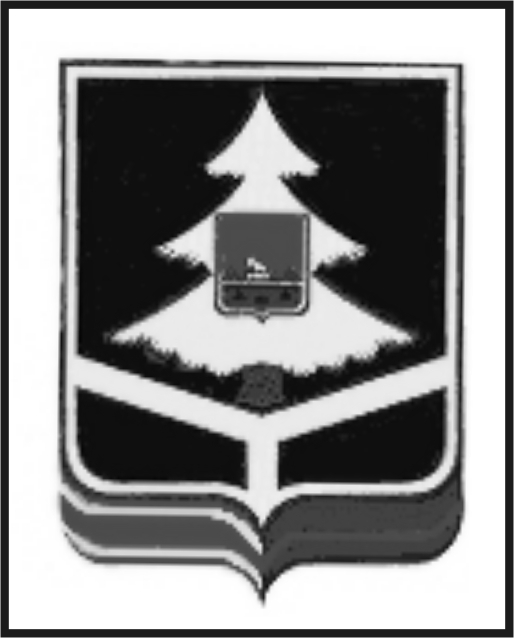 ДЕПАРТАМЕНТ  РЕГИОНАЛЬНОЙ БЕЗОПАСНОСТИБРЯНСКОЙ ОБЛАСТИП Р И К А Зот  __________2022 года  №                       г. БрянскО внесении изменений в  типовое положение о закупках товаров,работ, услуг         Руководствуясь  Федеральным законом от 18.07.2011 N 223-ФЗ "О закупках товаров, работ, услуг отдельными видами юридических лиц", Постановлением Правительства РФ от 11.12.2014 N 1352 "Об особенностях участия субъектов малого и среднего предпринимательства в закупках товаров, работ, услуг отдельными видами юридических лиц" (вместе с "Положением об особенностях участия субъектов малого и среднего предпринимательства в закупках товаров, работ, услуг отдельными видами юридических лиц, годовом объеме таких закупок и порядке расчета указанного объема", "Требованиями к содержанию годового отчета о закупке товаров, работ, услуг отдельными видами юридических лиц у субъектов малого и среднего предпринимательства")ПРИКАЗЫВАЮ:       1. Внести прилагаемые  изменения в Типовое положение о закупках товаров, работ, услуг, утвержденное приказом департамента региональной безопасности Брянской области от 31.10.2018 г. № 282 «Об утверждении типового положения о закупках товаров, работ, услуг» ( в редакции приказов департамента региональной безопасности Брянской области  от 17.12.2018 года № 321, от 16.01.2020 №  4, от 03.02.2021 № 18, от  30.03.2021 № 57, от 18.06.2021 № 93,  от 18.02.2022 № 27).          2. Учреждениям, для которых применение Типового положения о закупках товаров, работ, услуг указанного в п.1 настоящего приказа, является обязательным при утверждении положения о закупке в течение 15 дней с даты размещения в единой информационной системе  изменений в типовое положение, указанных в пункте 1 настоящего приказа  провести работу по  внесению  изменений в положение о закупке или утверждению нового положение о закупке, в установленном законом порядке.         3.  Настоящий  приказ вступает в силу с 01.07.2022 года.Врио по руководству департаментом                                                 А.Ю. Жук                                                                                                                                  Исп. Туркова О.В.Изменения вТиповое положение о закупках товаров, работ, услуг, утвержденное приказом департамента региональной безопасности Брянской области от 31.10.2018 г. № 282 «Об утверждении типового положения о закупках товаров, работ, услуг»(в редакции приказов департамента региональной безопасности Брянской области  от 17.12.2018 года № 321, от 16.01.2020 №  4, от 03.02.2021 № 18, от  30.03.2021 № 57, от 18.06.2021 № 93, от 18 февраля 2022 № 27).В разделе 3 абзац 5 дополнить предложением следующего содержания: «Данное понятие применяется в соответствии с положениями Федерального закона № 223-ФЗ.».В разделе 6 пункте 8 абзац 1 изложить в следующей редакции: «Заказчик дополнительно вправе разместить указанную в настоящем разделе информацию на сайте заказчика в информационно-телекоммуникационной сети «Интернет», за исключением информации, не подлежащей в соответствии с Федеральным законом № 223-ФЗ размещению в ЕИС или на официальном сайте.».Раздел 8.4. изложить в следующей редакции:«Раздел 8.4. Закупки у СМСП. В случае, если в соответствии с Федеральным законом №223-ФЗ Заказчик обязан осуществлять закупки у СМСП, такой Заказчик при осуществлении закупки, определении годового объема закупки, который Заказчик обязан осуществить у таких субъектов, расчете указанного объема, а также подготовке формы годового отчета о закупке у СМСП руководствуется Постановлением Правительства РФ № 1352. Конкурентная закупка в электронной форме, участниками которой с учетом особенностей, установленных Правительством Российской Федерации, могут быть только СМСП, осуществляется в соответствии со статьями 3.2 - 3.4 Федерального закона №223-ФЗ. 1. Юридические лица, указанные в части 2 статьи 1 Федерального закона № 223-ФЗ и являющиеся СМСП, вправе не применять Постановление Правительства РФ № 1352.2. Закупки у СМСП осуществляются путем проведения конкурентных закупок в электронной форме способами, указанными в пункте 3 раздела 8.1. настоящего Положения. Их участниками могут быть:1) любые лица, указанные в части 5 статьи 3 Федерального закона № 223-ФЗ, в том числе СМСП;2) только СМСП;3) лица, в отношении которых документацией о закупке установлено требование о привлечении к исполнению договора субподрядчиков (соисполнителей) из числа СМСП.3. Заказчик вправе проводить для СМСП также и неконкурентные закупки. Одной из форм проведения неконкурентной закупки для СМСП является «закупка в электронном магазине только для СМСП (п. 20.1 Постановление Правительства РФ № 1352)». В том числе порядок проведения такой закупки определяется настоящим пунктом и регламентом оператора электронной площадки с учетом следующих особенностей:а) закупка осуществляется в электронной форме на электронной площадке, предусмотренной частью 10 статьи 3.4 Федерального закона № 223-ФЗ;б) цена договора, заключенного с применением такого способа закупки, не должна превышать 20 млн. рублей;в) участники закупки из числа СМСП размещают на электронной площадке предварительное предложение о поставке товара, выполнении работы, оказании услуги в порядке, установленном регламентом оператора электронной площадки;г) заказчик размещает на электронной площадке и при необходимости в ЕИС информацию о закупаемом товаре, работе, услуге, требований к таким товару, работе, услуге, участнику закупки из числа СМСП, установленном регламентом оператора электронной площадки;д) оператор электронной площадки определяет из состава предварительных предложений, предусмотренных подпунктом «в» настоящего пункта, соответствующих требованиям заказчика, предусмотренным подпунктом «г» настоящего пункта, предложений о поставке товара, выполнении работы, оказании услуги участников закупки из числа СМСП;е) единственным критерием оценки участников закупки является цена. Заказчик определяет участника (участников) закупки из числа СМСП, предложившего наименьшую цену, с которым (которыми) заключается договор (договоры), из участников закупки, определенных оператором электронной площадки в соответствии с подпунктом «д» настоящего пункта;ж) договор (договоры) заключается с использованием электронной площадки с участником (участниками) закупки из числа СМСП, определенным (определенными) заказчиком в соответствии с подпунктом «е» настоящего пункта, на условиях, определенных в соответствии с требованиями, предусмотренными подпунктом «г» настоящего пункта, а также предложением соответствующего участника закупки о поставке товара, выполнении работы, оказании услуги.»4. Закупки, участниками которых могут являться только СМСП, проводятся, только если их предмет включен в утвержденный и размещенный в единой информационной системе перечень товаров, работ, услуг, закупки которых осуществляются у СМСП (далее - перечень).5. Если предмет закупки включен в перечень и начальная (максимальная) цена договора не превышает 200 (двести) миллионов рублей, закупка осуществляется только у СМСП.6. Если предмет закупки включен в перечень и начальная (максимальная) цена договора более 200 (двести) миллионов рублей, но не превышает 800 (восемьсот) миллионов рублей, круг участников закупки определяется любым из способов, указанных в пункте 2 настоящего раздела Положения, по усмотрению Заказчика.7. Если начальная (максимальная) цена договора превышает 800 (восемьсот) миллионов рублей, то Заказчик проводит закупку, участниками которой могут являться любые лица, указанные в части 5 статьи 3 Федерального закона № 223-ФЗ. 8. При осуществлении конкурентной закупки с участием СМСП обеспечение заявок на участие в такой конкурентной закупке (если требование об обеспечении заявок установлено заказчиком в извещении об осуществлении такой закупки, документации о конкурентной закупке) может предоставляться участниками такой закупки путем внесения денежных средств или предоставления независимой гарантии. Выбор способа обеспечения заявки на участие в такой закупке осуществляется участником такой закупки.Обеспечение заявки в рассматриваемом случае может предоставляться по выбору участника такой закупки путем внесения денежных средств согласно статье 3.4 Федерального закона № 223-ФЗ или предоставления независимой гарантии.»;9. Независимая гарантия, предоставляемая в качестве обеспечения заявки на участие в конкурентной закупке с участием СМСП, должна соответствовать требованиям, указанным в части 14.1 статьи 3.4 Федерального закона № 223-ФЗ.Несоответствие независимой гарантии, предоставленной участником закупки с участием СМСП, требованиям, предусмотренным настоящей статьей, является основанием для отказа в принятии ее заказчиком.В случаях, предусмотренных частью 26 статьи 3.2 Федерального закона № 223-ФЗ, денежные средства, внесенные на специальный банковский счет в качестве обеспечения заявки на участие в конкурентной закупке с участием СМСП, перечисляются банком на счет заказчика, указанный в извещении об осуществлении конкурентной закупки с участием СМСП, в документации о такой закупке, или заказчиком предъявляется требование об уплате денежной суммы по независимой гарантии, предоставленной в качестве обеспечения заявки на участие в конкурентной закупке с участием СМСП.10. Заказчик при осуществлении закупки в соответствии с подпунктом 2 пункта 2 настоящего раздела Положения размещает в единой информационной системе извещения о проведении: 1) конкурса в электронной форме: а) не менее чем за 7 дней до даты окончания срока подачи заявок - если начальная (максимальная) цена договора не превышает 30 миллионов рублей; б) не менее чем за 15 дней до даты окончания срока подачи заявок - если начальная (максимальная) цена договора превышает 30 миллионов рублей;2) аукциона в электронной форме: а) не менее чем за 7 дней до даты окончания срока подачи заявок - если начальная (максимальная) цена договора не превышает 30 миллионов рублей;б) не менее чем за 15 дней до даты окончания срока подачи заявок - если начальная (максимальная) цена договора превышает 30 миллионов рублей;3) запроса предложений в электронной форме - не менее чем за 5 рабочих дней до дня проведения такого запроса предложений;4) запроса котировок в электронной форме - не менее чем за 4 рабочих дня до дня истечения срока подачи заявок. 10.1. В документации о конкурентной закупке Заказчик вправе установить обязанность представления следующих информации и документов: 1) наименование, фирменное наименование (при наличии), адрес юридического лица в пределах места нахождения юридического лица, учредительный документ, если участником конкурентной закупки с участием СМСП является юридическое лицо;2) фамилия, имя, отчество (при наличии), паспортные данные, адрес места жительства физического лица, зарегистрированного в качестве индивидуального предпринимателя, если участником конкурентной закупки с участием СМСП является индивидуальный предприниматель;3) идентификационный номер налогоплательщика участника конкурентной закупки с участием СМСП или в соответствии с законодательством соответствующего иностранного государства аналог идентификационного номера налогоплательщика (для иностранного лица);4) идентификационный номер налогоплательщика (при наличии) учредителей, членов коллегиального исполнительного органа, лица, исполняющего функции единоличного исполнительного органа юридического лица, если участником конкурентной закупки с участием СМСП является юридическое лицо, или в соответствии с законодательством соответствующего иностранного государства аналог идентификационного номера налогоплательщика таких лиц;5) копия документа, подтверждающего полномочия лица действовать от имени участника конкурентной закупки с участием СМСП, за исключением случаев подписания заявки:а) индивидуальным предпринимателем, если участником такой закупки является индивидуальный предприниматель;б) лицом, указанным в едином государственном реестре юридических лиц в качестве лица, имеющего право без доверенности действовать от имени юридического лица (далее в настоящей статье - руководитель), если участником такой закупки является юридическое лицо;6) копии документов, подтверждающих соответствие участника конкурентной закупки с участием СМСП требованиям, установленным в соответствии с законодательством Российской Федерации к лицам, осуществляющим поставку товара, выполнение работы, оказание услуги, являющихся предметом закупки, за исключением случая, предусмотренного подпунктом «е» подпункта 9 пункта 10.1 настоящей части;7) копия решения о согласии на совершение крупной сделки или о последующем одобрении этой сделки, если требование о наличии указанного решения установлено законодательством Российской Федерации и для участника конкурентной закупки с участием СМСП заключение по результатам такой закупки договора либо предоставление обеспечения заявки на участие в такой закупке (если требование об обеспечении заявок установлено Заказчиком в извещении об осуществлении такой закупки, документации о конкурентной закупке), обеспечения исполнения договора (если требование об обеспечении исполнения договора установлено Заказчиком в извещении об осуществлении такой закупки, документации о конкурентной закупке) является крупной сделкой;8) информация и документы об обеспечении заявки на участие в конкурентной закупке с участием СМПС, если соответствующее требование предусмотрено извещением об осуществлении такой закупки, документацией о конкурентной закупке:а) реквизиты специального банковского счета участника конкурентной закупки с участием СМСП, если обеспечение заявки на участие в такой закупке предоставляется участником такой закупки путем внесения денежных средств;б) независимая гарантия или ее копия, если в качестве обеспечения заявки на участие в конкурентной закупке с участием СМСП участником такой закупки предоставляется независимая гарантия;9) декларация, подтверждающая на дату подачи заявки на участие в конкурентной закупке с участием СМСП: а) не проведение ликвидации участника конкурентной закупки с участием СМСП - юридического лица и отсутствие решения арбитражного суда о признании участника такой закупки - юридического лица или индивидуального предпринимателя несостоятельным (банкротом); б) не приостановление деятельности участника конкурентной закупки с участием СМСП в порядке, установленном Кодексом Российской Федерации об административных правонарушениях; в) отсутствие у участника конкурентной закупки с участием СМСП недоимки по налогам, сборам, задолженности по иным обязательным платежам в бюджеты бюджетной системы РФ (за исключением сумм, на которые предоставлены отсрочка, рассрочка, инвестиционный налоговый кредит в соответствии с законодательством РФ о налогах и сборах, которые реструктурированы в соответствии с законодательством РФ, по которым имеется вступившее в законную силу решение суда о признании обязанности заявителя по уплате этих сумм исполненной или которые признаны безнадежными к взысканию в соответствии с законодательством РФ о налогах и сборах) за прошедший календарный год, размер которых превышает двадцать пять процентов балансовой стоимости активов участника такой закупки, по данным бухгалтерской (финансовой) отчетности за последний отчетный период. Участник такой закупки считается соответствующим установленному требованию в случае, если им в установленном порядке подано заявление об обжаловании указанных недоимки, задолженности и решение по данному заявлению на дату рассмотрения заявки на участие в конкурентной закупке с участием СМСП не принято; г) отсутствие у участника конкурентной закупки с участием СМСП - физического лица, зарегистрированного в качестве индивидуального предпринимателя, либо у руководителя, членов коллегиального исполнительного органа, лица, исполняющего функции единоличного исполнительного органа, или главного бухгалтера юридического лица - участника конкурентной закупки с участием СМСП непогашенной или неснятой судимости за преступления в сфере экономики и (или) преступления, предусмотренные статьями 289, 290, 291, 291.1 УК РФ, а также неприменение в отношении указанных физических лиц наказания в виде лишения права занимать определенные должности или заниматься определенной деятельностью, которые связаны с поставкой товара, выполнением работы, 25 оказанием услуги, являющихся предметом осуществляемой закупки, и административного наказания в виде дисквалификации; д) отсутствие фактов привлечения в течение двух лет до момента подачи заявки на участие в конкурентной закупке с участием СМСП участника такой закупки - юридического лица к административной ответственности за совершение административного правонарушения, предусмотренного статьей 19.28 Кодекса Российской Федерации об административных правонарушениях; е) соответствие участника конкурентной закупки с участием СМСП указанным в документации о конкурентной закупке требованиям законодательства РФ к лицам, осуществляющим поставку товара, выполнение работы, оказание услуги, являющихся предметом закупки, если в соответствии с законодательством РФ информация и документы, подтверждающие такое соответствие, содержатся в открытых и общедоступных государственных реестрах, размещенных в информационно-телекоммуникационной сети «Интернет» (с указанием адреса сайта или страницы сайта в информационно телекоммуникационной сети «Интернет», на которых размещены эти информация и документы); ж) обладание участником конкурентной закупки с участием СМСП исключительными правами на результаты интеллектуальной деятельности, если в связи с исполнением договора Заказчик приобретает права на такие результаты; з) обладание участником конкурентной закупки с участием СМСП использования результата интеллектуальной деятельности в случае использования такого результата при исполнении договора; 10) предложение участника конкурентной закупки с участием СМСП в отношении предмета такой закупки;11) копии документов, подтверждающих соответствие товара, работы или услуги, являющихся предметом закупки, требованиям, установленным в соответствии с законодательством Российской Федерации, в случае, если требования к данным товару, работе или услуге установлены в соответствии с законодательством Российской Федерации и перечень таких документов предусмотрен документацией о конкурентной закупке. При этом не допускается требовать представление указанных документов, если в соответствии с законодательством Российской Федерации они передаются вместе с товаром;12) наименование страны происхождения поставляемого товара (при осуществлении закупки товара, в том числе поставляемого Заказчику при выполнении закупаемых работ, оказании закупаемых услуг), документ, подтверждающий страну происхождения товара, предусмотренный актом Правительства РФ, принятым в соответствии с пунктом 1 части 8 статьи 3 Федерального закона № 223-ФЗ; 13) предложение о цене договора (цене лота, единицы товара, работы, услуги), за исключением проведения аукциона в электронной форме.10.2. В случае, если документацией о конкурентной закупке установлено применение к участникам конкурентной закупки с участием СМСП, к предлагаемым ими товарам, работам, услугам, к условиям исполнения договора критериев и порядка оценки и сопоставления заявок на участие в такой закупке, данная документация должна содержать указание на информацию и документы, подлежащие представлению в заявке на участие в такой закупке для осуществления ее оценки. При этом отсутствие указанных информации и документов не является основанием для отклонения заявки.10.3. Не допускается установление в документации о конкурентной закупке обязанности представлять в заявке на участие в такой закупке информацию и документы, не предусмотренные пунктами 10.1 и 10.2 настоящей части. 10.4. При осуществлении конкурентной закупки с участием СМСП путем проведения аукциона в электронной форме, запроса котировок в электронной форме установление критериев и порядка оценки, указанных в пункте 10.2 настоящей части, не допускается. 10.5. Заявка на участие в конкурсе в электронной форме, запросе предложений в электронной форме состоит из двух частей и предложения участника закупки о цене договора (цене лота, единицы товара, работы, услуги). Первая часть данной заявки должна содержать информацию и документы, предусмотренные подпунктом 10 пункта 10.1, а также пунктом 10.2 настоящей части в отношении критериев и порядка оценки и сопоставления заявок на участие в такой закупке, применяемых к предлагаемым участниками такой закупки товарам, работам, услугам, к условиям исполнения договора (в случае установления в документации о конкурентной закупке этих критериев). Вторая часть данной заявки должна содержать информацию и документы, предусмотренные подпунктами 1 - 9, 11 и 12 пункта 10.1, а также пунктом 10.2 настоящей части в отношении критериев и порядка оценки и сопоставления заявок на участие в такой закупке, применяемых к участникам конкурентной закупки с участием СМСП (в случае установления в документации о конкурентной закупке этих критериев). При этом предусмотренные настоящей частью информация и документы должны содержаться в заявке на участие в конкурсе в электронной форме, запросе предложений в электронной форме в случае установления обязанности их представления в соответствии с пунктом 10.1 настоящей части. 10.6. Заявка на участие в аукционе в электронной форме состоит из двух частей. Первая часть данной заявки должна содержать информацию и документы, предусмотренные подпунктом 10 пункта 10.1 настоящей части. Вторая часть данной заявки должна содержать информацию и документы, предусмотренные подпунктами 1 - 9, 11 и 12 пункта 10.1 настоящей части. 27 При этом предусмотренные настоящей частью информация и документы должны содержаться в заявке на участие в аукционе в электронной форме в случае установления обязанности их представления в соответствии с пунктом 10.1 настоящей части.10.7. Заявка на участие в запросе котировок в электронной форме должна содержать информацию и документы, предусмотренные пунктом 10.1 настоящей части, в случае установления Заказчиком обязанности их представления. 10.8. Декларация, предусмотренная подпунктом 9 пункта 10.1 настоящей части, представляется в составе заявки участником конкурентной закупки с участием СМСП с использованием программно-аппаратных средств электронной площадки. Оператор электронной площадки обеспечивает участнику конкурентной закупки с участием СМСП возможность включения в состав заявки и направления Заказчику информации и документов, указанных в пункте 10.1 настоящей части, посредством программно-аппаратных средств электронной площадки в случае их представления данному оператору при аккредитации на электронной площадке в соответствии с пунктом 4 раздела 8.3. настоящего Положения. 11. Заказчик принимает решение об отказе в допуске к участию в закупке или об отказе от заключения договора с единственным участником закупки в случае отсутствия сведений об участнике закупки в реестре СМСП или отсутствия на официальном сайте федерального органа исполнительной власти, уполномоченного по контролю и надзору в области налогов и сборов, информации о применении участником закупки специального налогового режима «Налог на профессиональный доход». 12. Заказчик вправе провести закупку в общем порядке (без учета особенностей, установленных настоящим разделом), если по окончании срока приема заявок на участие в закупке: 1) СМСП не подали заявки на участие в такой закупке; 2) заявки всех участников (единственного участника) закупки, являющихся СМСП, отозваны или не соответствуют требованиям, предусмотренным документацией и (или) извещением о закупке; 3) Заказчик решил отказаться от заключения договора в порядке и по основаниям, предусмотренным настоящим Положением; 4) не заключен договор по результатам проведения такой закупки. 13. При осуществлении закупки в соответствии с подпунктом 3 пункта 2 настоящего раздела Положения Заказчик устанавливает: 1) в документации и (или) извещении о закупке и проекте договора - требование к участникам закупки о привлечении к исполнению договора субподрядчиков (соисполнителей) из числа СМСП; 2) документации о закупке (извещении о проведении запроса котировок) – требование о представлении участниками в составе заявки на участие в закупке плана привлечения субподрядчиков (соисполнителей) из числа СМСП, а также требования к такому плану в соответствии с пунктом 30 Положения об особенностях участия СМСП в закупке. 14. Заявка на участие в закупке должна содержать план привлечения к исполнению договора субподрядчиков (соисполнителей) из числа СМСП, составленный в соответствии с требованиями, установленными в документации и (или) извещении о закупке. 15. Заказчик принимает решение об отказе в допуске к участию в закупке или об отказе от заключения договора с единственным участником закупки в случае отсутствия сведений о привлекаемом участником закупки субподрядчике (соисполнителе) из числа СМСП в реестре СМСП или отсутствия на официальном сайте федерального органа исполнительной власти, уполномоченного по контролю и надзору в области налогов и сборов, информации о применении участником закупки специального налогового режима «Налог на профессиональный доход». 16. При осуществлении закупки в соответствии с подпунктом 2 пункта 2 настоящего раздела Положения обеспечение исполнения договора может предоставляться участником закупки по его выбору путем внесения денежных средств на указанный в документации счет, или в виде независимой гарантии, если требование о предоставлении такого обеспечения установлено в документации и (или) извещении о закупке в соответствии с настоящим Положением.17. При осуществлении закупки в соответствии с подпунктом 3 пункта 2 настоящего раздела Положения в договор включаются следующие условия: 1) об обязательном привлечении к исполнению договора субподрядчиков (соисполнителей) из числа СМСП и ответственности поставщика (исполнителя, подрядчика) за неисполнение такого условия; 2) о сроке оплаты поставленных товаров (выполненных работ, оказанных услуг) по договору (отдельному этапу договора), заключенному поставщиком (исполнителем, подрядчиком) с субподрядчиком (соисполнителем) из числа СМСП. Такой срок не может превышать 7 рабочих дней со дня подписания заказчиком документа о приемке товара (выполненной работы, оказанной услуги) по договору (отдельному этапу договора); 3) о возможности замены поставщиком субподрядчика (соисполнителя) на другого субподрядчика (соисполнителя) из числа СМСП в ходе исполнения договора только по согласованию с Заказчиком при сохранении цены договора, заключаемого или заключенного между поставщиком (исполнителем, подрядчиком) и субподрядчиком (соисполнителем), либо цены такого договора за вычетом сумм, которые выплачены поставщиком (исполнителем, подрядчиком) в счет исполненных обязательств, если договор субподряда был частично исполнен.».В разделе 10:а) пункт 2 подпункты 18), 19) изложить в следующей редакции: «18) размер обеспечения заявки на участие в закупке, порядок и срок его предоставления в случае установления требования обеспечения заявки на участие в закупке;19) размер обеспечения исполнения договора, порядок и срок его предоставления, а также основное обязательство, исполнение которого обеспечивается (в случае установления требования обеспечения исполнения договора), и срок его исполнения.»б) пункт 4 подпункты 9), 10) изложить в следующей редакции: «9) размер обеспечения заявки на участие в закупке, порядок и срок его предоставления в случае установления требования обеспечения заявки на участие в закупке;10) размер обеспечения исполнения договора, порядок и срок его предоставления, а также основное обязательство, исполнение которого обеспечивается (в случае установления требования обеспечения исполнения договора), и срок его исполнения.».В разделе 14 в пункте 4 абзаце 4 слово «сведения» заменить словом «информация».В разделе 18 пункт 4 изложить в следующей редакции: «Обеспечение заявки на участие в конкурентной закупке может предоставляться участником конкурентной закупки путем внесения денежных средств, предоставления банковской гарантии или иным способом, предусмотренным Гражданским кодексом Российской Федерации, за исключением случая проведения закупки в соответствии со статьей 3.4 Федерального закона № 223-ФЗ, при котором обеспечение заявки на участие в такой закупке предоставляется в соответствии с частью 12 статьи 3.4 Федерального закона № 223-ФЗ. Выбор способа обеспечения заявки на участие в конкурентной закупке из числа предусмотренных заказчиком в извещении об осуществлении закупки, документации о закупке осуществляется участником закупки.».Приложение к приказу департамента региональной безопасности Брянской области от __________2022 №  